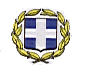 ΕΛΛΗΝΙΚΗ ΔΗΜΟΚΡΑΤΙΑΥΠΟΥΡΓΕΙΟ ΠΑΙΔΕΙΑΣ ΚΑΙ ΘΡΗΣΚΕΥΜΑΤΩΝΠΕΡ/ΚΗ Δ/ΝΣΗ Π.Ε. & Δ.Ε.ΚΕΝΤΡΙΚΗΣ ΜΑΚΕΔΟΝΙΑΣΔ/ΝΣΗ Π.Ε. ΧΑΛΚΙΔΙΚΗΣΤΜΗΜΑ Γ΄ΠΡΟΣΩΠΙΚΟΥ------------------         Ταχ.Δ/νση   : 22ας Απριλίου 6β         Ταχ.Κώδικ.    : 63100 Πολύγυρος         Πληροφορίες: Β. Ντάφου          Τηλέφωνο: 23710-21207          TELEFAX: 23710-24235           e-mail: mail@dipe.chal.sch.grΠολύγυρος, 29-05-2020Αριθ. Πρωτ.: Φ.11.2/3555ΠΡΟΣ: Σχολικές Μονάδες της ΠΕ ΧαλκιδικήςΘΕΜΑ: «Οριστικές τοποθετήσεις εκπαιδευτικών, κλάδων ΠΕ60, ΠΕ70 της Π.Ε. Χαλκιδικής (Β΄-Γ΄ Φάση)».Το ΠΥΣΠΕ, κατά την με αριθ. 9/29.05.2020 συνεδρίασή του, προέβη στην οριστική τοποθέτηση των εκπαιδευτικώνΠΕ60 και ΠΕ70 της ΠΕ Χαλκιδικής που δεν κατέστη δυνατόν να τοποθετηθούν σε σχολείο της προτίμησής τους κατά την Α΄ Φάση οριστικών τοποθετήσεων, ως εξής:Α.Μ.ΕΠΩΝΥΜΟΌΝΟΜΑΚΛΑΔΟΣΥΠΗΡ.ΚΑΤΑΣΤΑΣΗΜΟΡΙΑΣΧΟΛΙΚΗ ΜΟΝΑΔΑ ΤΟΠΟΘΕΤΗΣΗΣ622690ΡΟΔΟΦΙΚΑΚΥΡΙΑΚΗΠΕ60ΔΙΑΘΕΣΗ ΠΥΣΠΕ85,65ΝΗΠ.ΣΑΡΤΗΣ (Β΄Φάση)700030ΖΑΧΟΥΕΙΡΗΝΗΠΕ60ΔΙΑΘΕΣΗ ΠΥΣΠΕ82,86ΝΗΠ.Ν. ΣΚΙΩΝΗΣ (Β΄Φάση)622803ΜΠΡΟΖΟΥΜΑΡΙΑΠΕ60ΔΙΑΘΕΣΗ ΠΥΣΠΕ80,76ΝΗΠ. ΣΥΚΙΑΣ (Β΄Φάση)Α.Μ.ΕΠΩΝΥΜΟΌΝΟΜΑΚΛΑΔΟΣΥΠΗΡ.ΚΑΤΑΣΤΑΣΗΜΟΡΙΑΣΧΟΛΙΚΗ ΜΟΝΑΔΑ ΤΟΠΟΘΕΤΗΣΗΣ605453ΤΡΑΝΤΟΥΘΑΛΕΙΑΠΕ70ΔΙΑΘΕΣΗ ΠΥΣΠΕ113,98Δ.Σ. ΣΑΡΤΗΣ (Β΄Φάση)585926ΠΥΡΓΙΩΤΑΚΗΔΕΣΠΟΙΝΑΠΕ70ΔΙΑΘΕΣΗ ΠΥΣΠΕ112,35Δ.Σ. ΣΑΡΤΗΣ(Β΄Φάση)702532ΓΡΗΓΟΡΙΑΔΟΥΕΙΡΗΝΗΠΕ70ΔΙΑΘΕΣΗ ΠΥΣΠΕ99,08Δ.Σ.ΣΑΡΤΗΣ (Β΄Φάση)601446ΑΓΓΕΛΑΚΗΣΙΩΑΝΝΗΣΠΕ70ΔΙΑΘΕΣΗ ΠΥΣΠΕ91,91Δ.Σ. ΣΥΚΙΑΣ(Β΄Φάση)621944ΔΟΥΝΑΑΛΕΞΙΑΠΕ70ΔΙΑΘΕΣΗ ΠΥΣΠΕ91,57Δ.Σ.ΣΥΚΙΑΣ (Β΄Φάση)621001ΑΝΤΩΝΙΟΥΑΝΝΑΠΕ70ΔΙΑΘΕΣΗ ΠΥΣΠΕ87,1Δ.Σ. ΤΟΡΩΝΗΣ(Γ΄ Φάση)